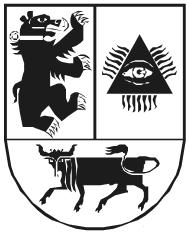 ŠIAULIŲ MIESTO SAVIVALDYBĖS BIUDŽETINĖ ĮSTAIGAŠIAULIŲ LOPŠELIS-DARŽELIS „SALDUVĖ“2021 METŲ I KETVIRČIO FINANSINIŲ ATASKAITŲ RINKINIOAIŠKINAMASIS RAŠTAS2021 m. gegužės 14 d.  Nr.ŠiauliaiI. BENDROJI DALISŠiaulių miesto savivaldybės biudžetinė įstaiga Šiaulių lopšelis-darželis „Salduvė“ – biudžetinė įstaiga, kodas 190526428, buveinės adresas – Vilniaus g. 38D, LT-77164, Šiauliai. Šiaulių lopšelio-darželio „Salduvė“ pagrindinė vykdoma veikla – ikimokyklinis ugdymas. 2021 m. kovo 31 d. įstaigoje dirbo 35 darbuotojai, iš jų: pedagoginių darbuotojų 19, kiti darbuotojai – 16.2021 m. kovo 31 d. įstaigoje buvo 8 grupės (2 – lopšelio, 4 – ikimokyklinio ugdymo, 2 – priešmokyklinio ugdymo), jas lankė 149 vaikai. Šiaulių lopšelis-darželis „Salduvė“ sudaro ir teikia atskirus žemesniojo lygio finansinių ataskaitų ir biudžeto vykdymo ataskaitų rinkinius. 2021 m. I ketvirčio finansinių ataskaitų rinkinys sudarytas pagal 2021 m. kovo 31 d. duomenimis.Šiaulių lopšelis-darželis „Salduvė“ filialų ir struktūrinių padalinių neturi. Šiaulių lopšelio-darželio „Salduvė“ finansinėse ataskaitose pateikiami duomenys išreikšti Lietuvos Respublikos piniginiais vienetais – eurais. II. APSKAITOS POLITIKABendrieji apskaitos principai, metodai ir taisyklėsTeikiame nuorodą į paskutinį finansinių ataskaitų rinkinį, kuriame buvo aprašyta apskaitos politika – 2020 metų finansinių ataskaitų rinkinys.III. PASTABOSFinansinės būklės ataskaitoje informacija pateikta pagal 2021 metų kovo 31 d. duomenis ir lyginamoji praėjusių finansinių metų paskutinės dienos informacija.    1. Nematerialusis turtas2021 m. kovo 31 d. nematerialiojo turto, naudojamo įstaigos veikloje įsigijimo savikaina yra 136,70 Eur, sukaupta amortizacija – 136,70 Eur, likutinė vertė – 0,00 Eur. Per I ketvirtį nurašyto (perduoto) turto nebuvo.2. Ilgalaikis materialus turtas2021 m. kovo 31 d. ilgalaikio materialaus turto, naudojamo įstaigos veikloje įsigijimo savikaina yra 319 823,89 Eur, sukauptas nusidėvėjimas – 105 213,14 Eur, likutinė vertė – 214 610,75 Eur. Per I ketvirtį nurašyto (perduoto) turto nebuvo.3. Ilgalaikis finansinis turtasĮstaiga ilgalaikio finansinio turto neturi – 0,00 Eur. 4. Biologinis turtasĮstaiga biologinio turto neturi – 0,00 Eur.5. Trumpalaikis turtasĮstaigos trumpalaikis turtas per ketvirtį sudarė – 92 844,45 Eur.6. Išankstiniai apmokėjimaiPer šį laikotarpį išankstiniai mokėjimai sudarė – 34,49 Eur.7. Per vienus metus gautinos sumosGautinos sumos sudaro – 88 882,30 Eur.8. Pinigai ir pinigų ekvivalentaiAtaskaitinio laikotarpio pabaigoje pinigų likutis banko atsiskaitomojoje sąskaitoje – 2 591,76 Eur.9. Trumpalaikiai įsipareigojimaiTrumpalaikės mokėtinos sumos – tai ilgalaikių atidėjinių einamųjų metų dalis ir trumpalaikiai atidėjiniai – 1 282,44 Eur, tiekėjams mokėtinos sumos – 8 469,95 Eur, sukauptos mokėtinos sumos – 29 957,89 Eur, su darbo santykiais susiję įsipareigojimai – 39 127,47 Eur.10. Pagrindinės veiklos pajamos Pagrindinės veiklos pajamos 2021 m. kovo 31 dienai – 150 423,06 Eur. Veiklos pajamas sudaro finansavimo pajamos – 136 680,50 Eur bei pagrindinės veiklos kitos pajamos – 13 742,56 Eur. 11. Pagrindinės veiklos sąnaudosPagrindinės veiklos sąnaudos per ataskaitinį laikotarpį – 144 794,44 Eur. Didžiąją dalį šių sąnaudų per ketvirtį sudarė darbo užmokesčio, socialinio draudimo – 121 715,04 Eur.12. Pagrindinės veiklos perviršis ar deficitasPagrindinės veiklos perviršį sudaro – 5 628,62 Eur.Per ataskaitinį laikotarpį apskaitos politikos keitimo, klaidų taisymo, neapibrėžtų įsipareigojimų, reikšmingų įvykių ir turto pokyčių nebuvo.Neapibrėžtų įsipareigojimų ir neapibrėžtų turto pokyčių per ataskaitinį laikotarpį nebuvo.Sprendimų dėl teisinių ginčų nėra.Reikšmingų įvykių po paskutinės tarpinio ataskaitinio laikotarpio dienos nebuvo.       Direktorė							           Aida Striaukaitė-GumuliauskienėŠiaulių miesto savivaldybės Švietimo centro				                Stanislava VaičiulienėCentralizuotos buhalterinės apskaitos padalinio vyriausioji buhalterėŠiaulių miesto savivaldybės Švietimo centro Centralizuotos buhalterinės apskaitos padalinio buhalterėAgnė Baranauskienė, tel. +370 698 54519